Thank you letter for scholarship sponsorTo, Prof. Pradeep RoyDear Sir,                  I beg most respectfully to state that I am Indrajit Haldar, a beneficiary of Mukti TSS is studying in 3rd. Professional Part I MBBS at Midnapore medical College and hospital .I have received your latest installment in Dec, 2023.This scholarship helps me a lot to continue my studies.I buy some textbooks with the amount and pay my college fees.If you continue your service I will remain ever grateful to you and oblige .Thanking you.Date -18. 01.2024.               Place - Medinipur.                                       Yours  sincerely ,                                      Indrajit Haldar 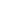 